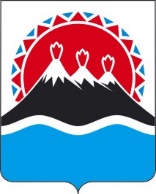 П О С Т А Н О В Л Е Н И ЕПРАВИТЕЛЬСТВАКАМЧАТСКОГО КРАЯО внесении изменений в постановление Правительства Камчатского края от 25.10.2016 № 416-П «Об установлении максимального размера платы, взимаемой с родителей (законных представителей) за присмотр и уход за детьми в государственных и муниципальных организациях в Камчатском крае, реализующих образовательную программу дошкольного образования»ПРАВИТЕЛЬСТВО ПОСТАНОВЛЯЕТ:1. Внести в постановление Правительства Камчатского края от 25.10.2016 № 416-П «Об установлении максимального размера платы, взимаемой с родителей (законных представителей) за присмотр и уход за детьми в государственных и муниципальных организациях в Камчатском крае, реализующих образовательную программу дошкольного образования» изменения согласно приложению к настоящему постановлению.2. Настоящее постановление вступает в силу после дня его официального опубликования, действие настоящего постановления распространяется на правоотношения, возникающие с 1 января 2024 года.Максимальный размер платы, взимаемой с родителей (законных представителей)за присмотр и уход за детьми в государственных и муниципальных образовательных организациях в Камчатском крае, реализующих образовательную программу дошкольного образования (далее - максимальный размер родительской платы) ».[Дата регистрации] № [Номер документа]г. Петропавловск-КамчатскийПредседатель Правительства Камчатского края[горизонтальный штамп подписи 1]Е.А. ЧекинПриложение к постановлениюПриложение к постановлениюПриложение к постановлениюПриложение к постановлениюПравительства Камчатского краяПравительства Камчатского краяПравительства Камчатского краяПравительства Камчатского краяот[REGDATESTAMP]№[REGNUMSTAMP]«Приложение к постановлению Правительства Камчатского края от 25.10.2016 № 416-П№п/пНаименование муниципального образования в Камчатском краеМаксимальный размер родительской платы за один день пребывания в образовательной организации (рублей)1231.Петропавловск-Камчатский городской округ272,312.Вилючинский городской округ212,613.Елизовский муниципальный район231,454.Усть-Большерецкий муниципальный район206,285.Мильковский муниципальный район248,096.Быстринский муниципальный район96,287.Соболевский муниципальный район256,138.Усть-Камчатский муниципальный район252,659.Алеутский муниципальный округ в Камчатском крае171,9210.Городской округ «Палана»226,9111.Тигильский муниципальный район275,8112.Карагинский муниципальный район261,2913.Олюторский муниципальный район365,3314.Пенжинский муниципальный район269,55